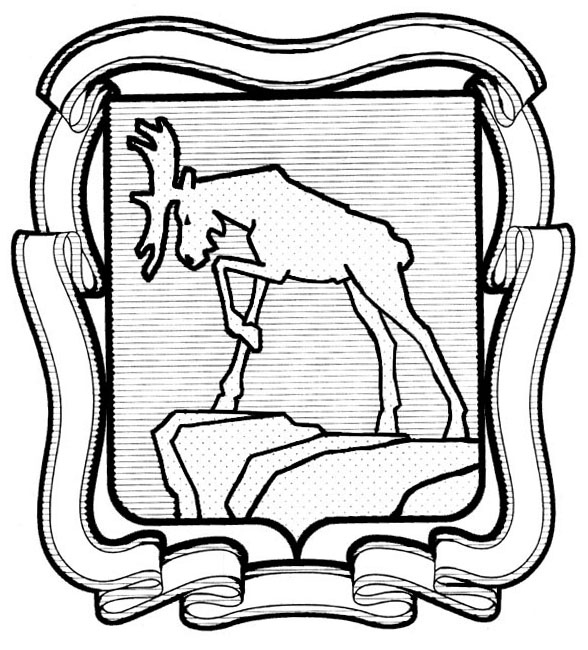 Проект СОБРАНИЕ ДЕПУТАТОВ МИАССКОГО ГОРОДСКОГО ОКРУГАЧЕЛЯБИНСКАЯ ОБЛАСТЬ_______________СЕССИЯ СОБРАНИЯ ДЕПУТАТОВ МИАССКОГОГОРОДСКОГО ОКРУГА  ЧЕТВЕРТОГО СОЗЫВАРЕШЕНИЕ №                                                                                                         от___________ 2019 г.О  протесте прокурора г. Миасса (исх. от 05.12.2019 г. №17-2019) на Решение Собрания депутатов Миасского городского округа от 30.05.2014 г. №4 «Об утверждении Положения «О порядке осуществления муниципального земельного контроля на территории Миасского городского округа»Рассмотрев предложение исполняющего обязанности Председателя Собрания депутатов Миасского городского округа А.Ю. Берсенева о протесте прокурора г. Миасса                             (исх. от 05.12.2019 г. №17-2019) на Решение Собрания депутатов Миасского городского округа от 30.05.2014 г. №4 «Об утверждении Положения «О порядке осуществления муниципального земельного контроля на территории Миасского городского округа», учитывая рекомендации постоянной комиссии по вопросам законности, правопорядка и местного самоуправления, руководствуясь Федеральным законом от 06.10.2003 г. №131-Ф3 «Об общих принципах организации местного самоуправления в Российской Федерации» и Уставом Миасского городского округа, Собрание депутатов Миасского городского округаРЕШАЕТ:1. Принять к рассмотрению протест прокурора г. Миасса  (исх. от 05.12.2019 г. №17-2019) на Решение Собрания депутатов Миасского городского округа от 30.05.2014 г. №4 «Об утверждении Положения «О порядке осуществления муниципального земельного контроля на территории Миасского городского округа».2. Контроль	исполнения настоящего Решения возложить на комиссию по вопросам законности, правопорядка и местного самоуправления.           Исполняющий обязанности  Председателя                               А.Ю. Берсенев